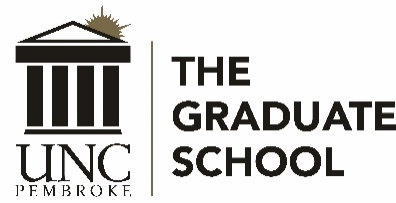 AGENDAUNCP Graduate Council MeetingMonday, March 16, 2020, 3:00 p.m.UC Annex 203Approval of the Agenda Approval of the Minutes from February 17, 2020 Meeting Graduate Faculty NominationsCourse Revision Proposals –SWK - 5050 - Foundations of Social Work PracticeCourse description: This course provides the context for advanced generalist social work practice. Students will learn about the historical development of the social work profession. The course offers an overview of contemporary social work practice and the need for social services in a modern society. It reviews social work methods and fields of practice with an emphasis on professional values and ethics.Revision rationale: We need to remove the course assignments from the catalog description.SWK - 5300 - Foundation Practicum I and SeminarCourse description: This is the first course of two foundation practicums that enable students to apply master's level coursework in a generalist practice setting. Students, agency supervisors, and faculty field instructors plan activities that will support the development of generalist skills as specified in individualized learning contracts. Students will be exposed to a variety of social work roles and responsibilities. The graduate field instruction includes a seminar that will meet periodically throughout the semester. The purpose of the seminar will be for students to share field experiences and to relate them to real world experiences.Revision rationale: We would like to remove the number of times the seminar will meet over the course of the semester.SWK - 5400 - Foundation Practicum II and SeminarCourse description: This is the second course of two foundation practicums that enable students to apply master's level coursework in a generalist practice setting. Students, agency supervisors, and faculty field instructors plan activities that will support the development of generalist skills as specified in individualized learning contracts. Students will be exposed to a variety of social work roles and responsibilities. The graduate field instruction includes a seminar that will meet periodically throughout the semester. The purpose of the seminar will be for students to share field experiences and to relate them to real world experiences.Revision rationale: We would like to remove the number of times the seminar will meet from the course description.Graduate School Items/ReportRecruitmentDiscussion of provisional admissionDiscussion of unofficial transcriptsSpring FlingGraduate Research Symposium now Virtual Graduate Research Competition, March 23 due dateUnfinished/New Business Announcements/RemindersRemaining Grad Council Meetings for 19-20 academic year (at 3:00 pm in UC Annex 203): April 20, 2020Application Deadlines:October 1 for spring 2021 graduation March 1 for fall 2021 graduation Graduate School Spring Commencement, May 8, 7:00 pm, GPACGraduate Spring Fling – April 23?  Fall New Graduate Student Orientation, Monday, August 17 at 5:30 pm, UC Annex.Last NameFirst NameDegreeDeptProgramStatusCVLifschitz-GrantNaomiEdDArtArt EducationFullSmilingJamesMAMathMath EducationProfessional Affiliate